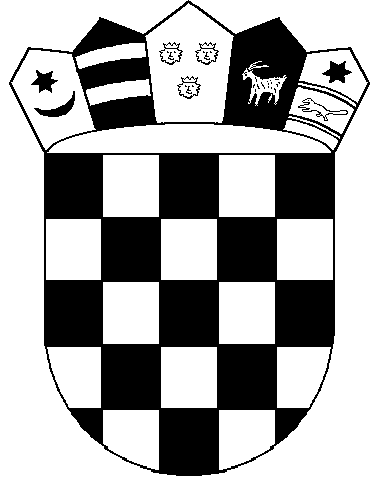 REPUBLIKA HRVATSKAMINISTARSTVO UNUTARNJIH POSLOVAPOLICIJSKA UPRAVA ZADARSKAKomisija za provedbu oglasa za prijam namještenika  na neodređeno vrijeme
u Ministarstvo unutarnjih poslova, Policijsku upravu zadarsku, o b j a v l j u j e                                POZIV ZA RAZGOVOR - INTERVJU KANDIDATIMA/KINJAMAkoji/e su podnijeli/e pravovremene i potpune prijave te ispunjavaju formalne uvjete iz Oglasa, objavljenog dana 25.05.2022. godine u „Narodnim novinama“ broj 58/2022, na web stranicama  Ministarstva pravosuđa i uprave i na web stranicama Policijske uprave zadarske, te na web stranicama Hrvatskog zavoda za zapošljavanje u Zadru:Služba pravnih, financijskih i tehničkih poslovaOdjel materijalno-financijskih poslova,           Djelatnik na tekućem održavanju - domar - 1 izvršiteljSlužba pravnih, financijskih i tehničkih poslovaOdjel materijalno-financijskih poslova,           Djelatnik na tekućem održavanju - konobar - 1 izvršiteljSlužba pravnih, financijskih i tehničkih poslovaOdjel materijalno-financijskih poslova, kuhar - 1 izvršiteljSlužba pravnih, financijskih i tehničkih poslovaOdjel za tehniku, perač vozila - 1 izvršiteljRazgovor/intervju sa kandidatima će se održati dana 21. lipnja  2022. godine (utorak)  s početkom u 09,00 sati, u Policijskoj upravi zadarskoj, na adresi Ulica bana Josipa Jelačića 30, Zadar.Kandidati koji udovoljavaju uvjetima iz oglasa, bit će obaviješteni i osobno telefonom.Osoba koja nije podnijela pravovremenu ili potpunu prijavu ili ne ispunjava formalne uvjete iz oglasa, ne smatra se kandidatom prijavljenim na oglas, o čemu će joj biti dostavljena pisana obavijest u kojoj se navode razlozi zbog kojih se ne smatra kandidatom prijavljenim na oglas.PRAVILA RAZGOVORA (INTERVJUA)Po dolasku na razgovor (intervju), od kandidata/kinje će biti zatražena odgovarajuća identifikacijska isprava radi utvrđivanja identiteta.Kandidat/kinja koji/a ne može dokazati identitet, osobe za koje je utvrđeno da ne ispunjavaju formalne uvjete propisane oglasom kao i osobe za koje se utvrdi da nisu podnijele potpunu prijavu sa svim prilozima, ne mogu pristupiti razgovoru.Komisija kroz razgovor (intervju) s kandidatima/kinjama utvrđuje osobnu prezentaciju i vještine komuniciranja, vještine interpersonalnih odnosa, motivaciju i osobne ciljeve kandidata/kinja za rad.Rezultati razgovora (intervjua) vrijednuju se bodovima od 0 do 10. Bodovi se mogu utvrditi decimalnim brojem, najviše na dvije decimale. Smatra se da je kandidat zadovoljio na intervjuu ako je dobio najmanje 5 bodova.                                           KOMISIJA ZA PROVEDBU OGLASA  ZA PRIJAM NAMJEŠTENIKANA NEODREĐENO VRIJEME U MINISTARSTVO UNUTARNJIH POSLOVA POLICIJSKU UPRAVU ZADARSKU